COURSE INFORMATION SHEET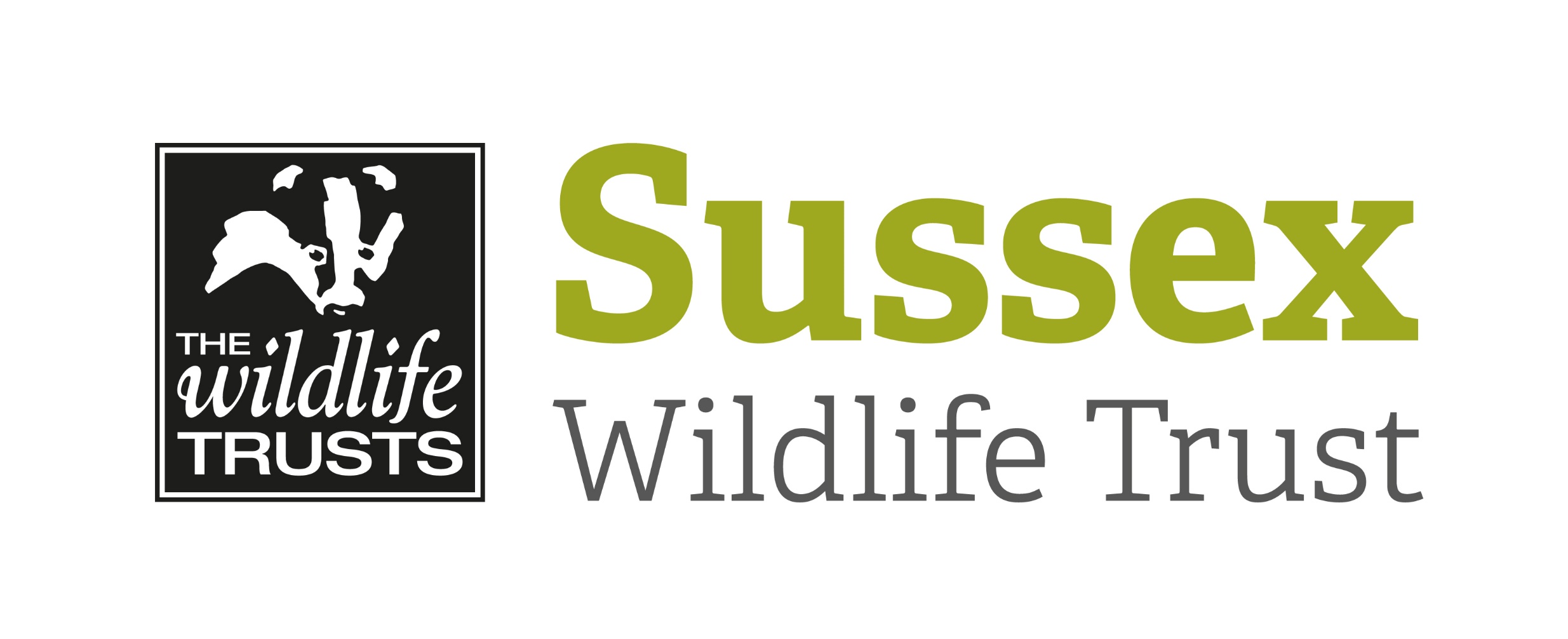 Course Title:  Introduction to Green WoodworkingCourse Title:  Introduction to Green WoodworkingCourse Title:  Introduction to Green WoodworkingDay/Date/Year: Saturday 5 December 2020Start Time:  10amStart Time:  10amFinish Time:  3pmFinish Time:  3pmCourse Tutor:Tom SimpsonTom SimpsonTom SimpsonCourse description and subjects coveredLearn a new skill and try your hand at creating objects from locally sourced wood. This one day introductory practical course will cover the properties and uses of green wood. The course will start by looking at basic harvesting, cleaving and shaving techniques. Then we will teach the skills required to create simple craft objects from greenwood. Course tutor Tom Simpson will teach you the safe use of traditional hand tools such as the draw-knife, shave horse, bill hook and hand drill. Any items that you create throughout the day will be yours to take home. These may include items such as traditional milking stools, spatulas or a wooden mallet. This course requires no previous knowledge or experience and is well suited to anyone wishing to have a go at some green woodworking.  Learn a new skill and try your hand at creating objects from locally sourced wood. This one day introductory practical course will cover the properties and uses of green wood. The course will start by looking at basic harvesting, cleaving and shaving techniques. Then we will teach the skills required to create simple craft objects from greenwood. Course tutor Tom Simpson will teach you the safe use of traditional hand tools such as the draw-knife, shave horse, bill hook and hand drill. Any items that you create throughout the day will be yours to take home. These may include items such as traditional milking stools, spatulas or a wooden mallet. This course requires no previous knowledge or experience and is well suited to anyone wishing to have a go at some green woodworking.  Learn a new skill and try your hand at creating objects from locally sourced wood. This one day introductory practical course will cover the properties and uses of green wood. The course will start by looking at basic harvesting, cleaving and shaving techniques. Then we will teach the skills required to create simple craft objects from greenwood. Course tutor Tom Simpson will teach you the safe use of traditional hand tools such as the draw-knife, shave horse, bill hook and hand drill. Any items that you create throughout the day will be yours to take home. These may include items such as traditional milking stools, spatulas or a wooden mallet. This course requires no previous knowledge or experience and is well suited to anyone wishing to have a go at some green woodworking.  Meeting point / Venue:The venue Roll’s Field, Tinsley Green is near Gatwick Airport. Full directions and a map to the parking area will be sent out on booking. The venue Roll’s Field, Tinsley Green is near Gatwick Airport. Full directions and a map to the parking area will be sent out on booking. The venue Roll’s Field, Tinsley Green is near Gatwick Airport. Full directions and a map to the parking area will be sent out on booking. Other sites to be visited:Roll’s Field. Roll’s Field. Roll’s Field. What to bring:Bring a packed lunch and drink. Appropriate outdoor clothing and footwear Sun tan lotion / hat / waterproofs depending on weather! Bring a packed lunch and drink. Appropriate outdoor clothing and footwear Sun tan lotion / hat / waterproofs depending on weather! Bring a packed lunch and drink. Appropriate outdoor clothing and footwear Sun tan lotion / hat / waterproofs depending on weather! Other Information:Portaloo on site.Teas and coffees will be provided. Portaloo on site.Teas and coffees will be provided. Portaloo on site.Teas and coffees will be provided. Public Transport:  Nearest bus stop is Forge Wood in Tinsley Green.  Contact Traveline for bus services at www.travelinesoutheast.org.ukNearest bus stop is Forge Wood in Tinsley Green.  Contact Traveline for bus services at www.travelinesoutheast.org.ukNearest bus stop is Forge Wood in Tinsley Green.  Contact Traveline for bus services at www.travelinesoutheast.org.ukAccessibility: Walking up to 10 mins from the car park.Walking up to 10 mins from the car park.Walking up to 10 mins from the car park.